Клуб за синхроно пливање „11.Април“     Нови Београд                                              Ул. Омладинских бригада број 40                                                П Р И С Т У П Н И Ц АОвим изјављујем да желим да постанем члан Клуба за синхроно пливање „11.Април“ из Београда: Име и презиме:__________________________________Име једног родитеља: ____________________________ЈМБГ члана клуба: _______________________________Држављанство:_______________Овим изјављујем  да прихватам и да ћу се придржавати  Статута,правилника и норми Клуба .Потпис спортисте                                  Потпис родитеља  _________________	___	______________Рег.бр.у Клубу _________                            М.П.               Потпис овлашћеног лица Клуба :                                            _____________________________                         . Контакт тел.родитеља           email.adresa -родитеља ________________              ______________________У Београду._____________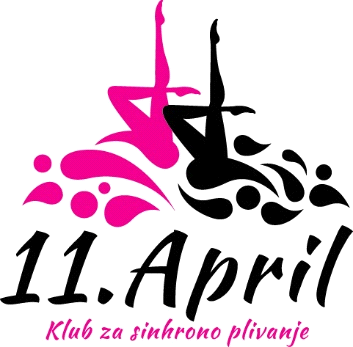 